South Dakota Pulse Crops Council - 116 N. Euclid Ave. Pierre SD Council Meeting Minutes – March 28, 2019Roll Call was taken at 6:30 pm - Present were: Chairman David Neuharth and members Brad Karlen, Raymond Roghair, Kent Kinkler and Terry Ness.  Staff attending was Caren Assman.  Guest Jason Miller, Rick Vallery, Dwayne Beck.AgendaAgenda was approved as presented.  Brad Karlen motioned, seconded Terry Ness. Motion carried.MinutesMotion by Brad Karlen seconded by Raymond Roghair , to approve the minutes presented from December 11th, 2018.  Motion carried.  Financial ReportKent Kinkler moved a motion to approve the financials from March 6th and motioned to pay the bill presented to MMSI for $385.00, Mortenson Law Office $300.00, Kopy Kat 36.95, , Northern Pulse Growers Association membership $175 and to approve the cost of attendance to Northern Pulse Growers Association conference and approval for payment of the USP&LC 2019 membership dues.    Raymond Roghair seconded, motion passed.  Guest Speaker Rick Vallery, Senior Advisor for the Department of Agriculture addressed the Council concerning internal controls for Boards and Commissions.  Issues to be monitored include code of conduct, internal control, pass-through grants. There is a letter of intent from Senator Maher to instruct the Department of Agriculture.  Guest SpeakerChris Graham, SDSU Agronomist presented his budget for the 2019 pea trial plots located at Martin, Sturgis, Blunt, Dakota Lakes, and Selby. Proposed budget total is for $13,352 for the 5 sites.Gueat SpeakerDwayne Beck, Dakota Lake Research Farm, has offered to plant lentils on irrigated ground out at the Research farm.  Joint proposal of 5 or 6 varieties of lentils at 2 sites for up to $5,000 between Chris Graham and Dwayne Beck. Brad Karlen moved a motion to accept both the peas and lentils budgets, Kent Kinkler seconded, motion passed.Gueat SpeakerTyrel Eisenbraun traveled to Washington DC to meet with legislators and promote pulse crops with USPLC.  He was unable to attend the meeting but Caren Assman staff presented the power point presentation.Guest SpeakerJason Miller is the representative for SDPCC at the USPLC Research Committee held in Fargo ND.  Proposals presented to the research committee were reviewed and ranked to receive a portion of $2.1 million.  The USP&LC has final say on the research funding.Payment Method for TravelMotion was made by Brad Karlen to open a local bank account with 2 signatures and a balance of $5,000.  Terry Ness will be second signature and the account will be located at Bank West.  Seconded by Raymond Roghair, motion carried, with Kent Kinkler abstaining from the vote.Reciprocal Agreement between ND & SD and Non compete with USP&LC Raymond Roghair moved a motion to have Chairman Neuharth sign the North Dakota/South Dakota Reciprocal Agreement the non-compete clause with USP&LC.Terry Ness seconded, motion passed. US Pea & Lentil Council Committee AppointmentsResearch – Jason Miller, USDA-NRCS			International Marketing – Bill DeCamp 	Domestic Marketing – Todd Yeaton			Info Government Policy – Tyrel EisenbraunAdjournment - Motion to adjourn 9:45 pm. Raymond Roghair moved motion and Kent Kinkler seconded motion passed. Respectfully submitted,Caren Assman, Recorder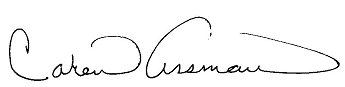 